STRUTTURA DIDATTICA SPECIALE DI LINGUE E LETTERATURE STRANIERE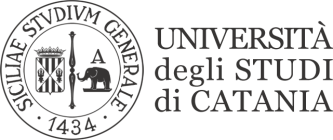                                                               RAGUSALINGUA E TRADUZIONE CINESE 2Lavinia Benedetti PROVE IN ITINERE CINESE 2018-2019 INSERIRE RISULTATI INDICANDO LA MATRICOLADATA PUBBLICAZIONEMATRICOLAEsonero 1 gennaio 2019 voto su 30   SCRITTURAEsonero 2 maggio 2019 voto su 30   GRAMMATICAMedia finale su 30Y62000236   23,5NI Y62000379   242625Y62000465   NI Y62000485   2425,524,75Y62000492   24Y62000517NI Y62000531   25,52324,25Y62000578  26Y62000587  2718,522,75Y62000642  212623,5Y62000652  21Y62000707  262726,5Y62000721  2825,526,75Y62000728  242424Y62000729   27,52928,25Y62000730   2528,526,75Y62000731  23Y62000739   26Y62000748   28 NIY62000749  23,52624,75Y62000750   25,5NI Y62000752    18Y62000753   302829Y62000754   292929Y62000769   25Y62000770  2127,524,25Y62000779   242323,5Y62000781   2628,527,25Y62000785   28,53029,25Y62000788  272928Y62000791   26,52425,25Y62000794   231921Y62000796  28Y62000801   23,5Y62000806   252625,5Y62000807   283029Y62000815  182421Y62000818  19,51919,25Y62000819    2424,524,25Y62000829   22,52724,75Y62000830  262525,5Y62000837   302929,5Y62000839   28,53029,25Y62000840   273028,5Y62000847  292929Y62000850 25Y62000851  21Y62000857   2728,527,75Y62000873   252022,5Y62000885   26,5Y62000886  23,5NI Y62000901   26Y62000903 22,5Y62000906   242926,5Y62000914   24NI Y62000920   242323,5Y62000925   2023,521,75Y62000926   28,5Y62000933   2123,522,25